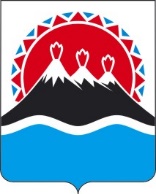 П О С Т А Н О В Л Е Н И ЕПРАВИТЕЛЬСТВАКАМЧАТСКОГО КРАЯг. Петропавловск-КамчатскийПРАВИТЕЛЬСТВО ПОСТАНОВЛЯЕТ:1. Внести в постановление Правительства Камчатского края от 16.07.2020 № 276-П «Об утверждении Порядка определения объема и предоставления из краевого бюджета субсидий некоммерческим организациям в Камчатском крае в целях финансового обеспечения затрат, связанных с оказанием услуг по изданию (выпуску) средств массовой информации на национальных языках коренных малочисленных народов» следующие изменения:1) наименование изложить в следующей редакции:«Об утверждении Порядка определения объема и предоставления из краевого бюджета субсидии Автономной некоммерческой организации «Редакция газеты «Абориген Камчатки» в целях финансового обеспечения затрат, связанных с оказанием услуг по изданию (выпуску) средств массовой информации на национальных языках коренных малочисленных народов»;2) часть 1 изложить в следующей редакции: «1. Утвердить Порядок определения объема и предоставления из краевого бюджета субсидии Автономной некоммерческой организации «Редакция газеты «Абориген Камчатки» в целях финансового обеспечения затрат, связанных с оказанием услуг по изданию (выпуску) средств массовой информации на национальных языках коренных малочисленных народов, согласно приложению к настоящему постановлению.»; 3) приложение изложить в редакции согласно приложению к настоящему постановлению.2. Настоящее постановление вступает в силу после дня его официального опубликования.Порядок определения объема и предоставления из краевого бюджета субсидии Автономной некоммерческой организации «Редакция газеты «Абориген Камчатки» в целях финансового обеспечения затрат, связанных с оказанием услуг по изданию (выпуску) средств массовой информации на национальных языках коренных малочисленных народов» 1. Настоящий Порядок регулирует вопросы определения объема и предоставления из краевого бюджета субсидии Автономной некоммерческой организации «Редакция газеты «Абориген Камчатки» (далее – Организация) в целях финансового обеспечения затрат, связанных с оказанием услуг по изданию (выпуску) средств массовой информации на национальных языках коренных малочисленных народов» (далее – Субсидия), в целях достижения результатов основного мероприятия 3.4 «Сохранение и развитие национальной культуры, традиций и обычаев коренных малочисленных народов Севера, Сибири и Дальнего Востока» подпрограммы 3 «Устойчивое развитие коренных малочисленных народов Севера, Сибири и Дальнего Востока, проживающих в Камчатском крае» государственной программы Камчатского края «Реализация государственной национальной политики и укрепление гражданского единства в Камчатском крае», утвержденной постановлением Правительства Камчатского края от 29.11.2013 № 546-П.  2. Министерство развития гражданского общества и молодежи Камчатского края (далее – Министерство) осуществляет функции главного распорядителя бюджетных средств, до которого в соответствии с бюджетным законодательством Российской Федерации как получателя бюджетных средств доведены лимиты бюджетных обязательств на предоставление Субсидии на соответствующий финансовый год и плановый период.Субсидия предоставляется в пределах лимитов бюджетных обязательств, доведенных в установленном порядке до Министерства. Сведения о Субсидии размещаются на едином портале бюджетной системы Российской Федерации в информационно-телекоммуникационной сети «Интернет» в разделе «Бюджет». 3. Субсидия предоставляется Автономной некоммерческой организации «Редакция газеты «Абориген Камчатки».4. Субсидия носит целевой характер и не может быть израсходована на цели, не предусмотренные настоящим Порядком.Субсидия предоставляется в целях обеспечения следующих затрат:1) материально-техническое обеспечение деятельности Организации;2) приобретение товаров (работ, услуг), необходимых для издания (выпуска) средств массовой информации на национальных языках коренных малочисленных народов;3) оплата услуг связи и банка, бухгалтерских услуг, услуг кадрового делопроизводства, обслуживания и поддержки сайта, коммунальных услуг, арендной платы за использование помещением, в котором располагается Организация;4) оплата работ и услуг по содержанию имущества Организации;5) оплата почтовых, транспортных, командировочных расходов членов Организации;6) оплата труда работников Организации и страховых взносов на обязательное страхование в соответствии с законодательством Российской Федерации;7) оплата услуг специалистов, привлеченных к изданию (выпуску) средств массовой информации на национальных языках коренных малочисленных народов, а также обеспечивающих деятельность Организации.5. Условием предоставления Субсидии является соответствие Организации на первое число месяца, предшествующего месяцу, в котором планируется заключение соглашения о предоставлении Субсидии (далее – Соглашение), следующим требованиям:1) у Организации отсутствует неисполненная обязанность по уплате налогов, сборов, страховых взносов, пеней, штрафов, процентов, подлежащих уплате в соответствии с законодательством Российской Федерации о налогах и сборах, превышающая 300 тыс. рублей; 2) у Организации отсутствует просроченная задолженность по возврату в краевой бюджет субсидий, бюджетных инвестиций, предоставленных в том числе в соответствии с иными правовыми актами, а также иная просроченная (неурегулированная) задолженность перед Камчатским краем;3) Организация не находится в процессе реорганизации (за исключением реорганизации в форме присоединения к Организации другого юридического лица), ликвидации, в отношении нее не введена процедура банкротства, деятельность Организации не приостановлена в порядке, предусмотренном законодательством Российской Федерации;4) в реестре дисквалифицированных лиц отсутствуют сведения о дисквалифицированных руководителе, членах коллегиального исполнительного органа, лице, исполняющем функции единоличного исполнительного органа, или главном бухгалтере Организации;5) Организация не является иностранным юридическим лицом, а также российским юридическим лицом, в уставном (складочном) капитале которого доля участия иностранных юридических лиц, местом регистрации которых является государство или территория, включенные в утверждаемый Министерством финансов Российской Федерации перечень государств и территорий, предоставляющих льготный налоговый режим налогообложения и (или) не предусматривающих раскрытия и предоставления информации при проведении финансовых операций (офшорные зоны), в совокупности превышает 50 процентов;6) Организация не получает средства из краевого бюджета на основании иных нормативных правовых актов Камчатского края на цели, установленные настоящим Порядком;7) Организация дает согласие на осуществление Министерством и органом государственного финансового контроля обязательных проверок соблюдения Организацией условий, целей и порядка предоставления Субсидии.6. Субсидия предоставляется Организации в соответствии с Соглашением, заключаемым Министерством с Организацией. Соглашение, дополнительное соглашение к Соглашению, в том числе дополнительное соглашение о расторжении Соглашения (при необходимости) заключаются в соответствии с типовой формой, утвержденной Министерством финансов Камчатского края. Если источником финансового обеспечения расходных обязательств Министерства по предоставлению Субсидии являются межбюджетные трансферты, имеющие целевое назначение, из федерального бюджета бюджету Камчатского края, Соглашение, дополнительное соглашение к Соглашению, в том числе дополнительное соглашение о расторжении Соглашения (при необходимости) заключаются в соответствии с типовой формой, утвержденной Министерством финансов Российской Федерации в государственной интегрированной информационной системе управления общественными финансами «Электронный бюджет» (далее – ГИС «Электронный бюджет»), с соблюдением требований о защите государственной тайны. 7. Для получения Субсидии Организация представляет в Министерство следующие документы:1) заявку на предоставление Субсидии по форме, утвержденной Министерством;2) копию устава, заверенную надлежащим образом;3) смету расходов на цели, предусмотренные частью 4 Порядка;4) справку, подписанную руководителем Организации, о соответствии Организации условию, указанному в части 5 настоящего Порядка, по форме, утвержденной Министерством.Документы, указанные в настоящей части, подлежат обязательной регистрации в день их поступления в Министерство.8. Министерство в течение 5 рабочих дней со дня получения документов, указанных в части 7 настоящего Порядка, в рамках межведомственного электронного взаимодействия получает в отношении Организации сведения из Единого государственного реестра юридических лиц и информацию о наличии задолженности по налогам, сборам, страховым взносам, пеням, штрафам, процентам, подлежащим уплате в соответствии с законодательством Российской Федерации о налогах и сборах, а также делает сверку информации по пункту 4 части 5 настоящего Порядка на официальном сайте Федеральной налоговой службы на странице «Поиск сведений в реестре дисквалифицированных лиц».9. Министерство в течение 10 рабочих дней со дня получения документов, указанных в части 7 настоящего Порядка, рассматривает полученные документы и сведения, указанные в частях 7 и 8 настоящего Порядка, проверяет Организацию на соответствие требованиям, установленным частью 5 настоящего Порядка, и принимает решение о предоставлении Субсидии либо об отказе в предоставлении Субсидии.10. Основаниями для отказа в предоставлении Субсидии являются:1) несоответствие Организации условию предоставления Субсидии, указанному в части 5 настоящего Порядка;2) несоответствие представленных Организацией документов требованиям, установленным частью 7 настоящего Порядка;3) непредставление или представление не в полном объеме Организацией документов, указанных в части 7 настоящего Порядка;4) установление факта недостоверности представленной Организацией информации.11. В случае принятия решения об отказе в предоставлении Субсидии Министерство в течение 10 рабочих дней со дня принятия такого решения направляет в адрес Организации уведомление о принятом решении с обоснованием причин отказа посредством почтового отправления или на адрес электронной почты, или иным способом, обеспечивающим подтверждение получения указанного уведомления.12. Отказ не препятствует повторной подаче документов после устранения Организацией причин отказа. 13. В случае принятия решения о предоставлении Субсидии Министерство в течение 10 рабочих дней со дня принятия такого решения направляет Организации проект Соглашения в двух экземплярах для подписания посредством почтового отправления или на адрес электронной почты, или иным способом, обеспечивающим подтверждение получения указанного проекта Соглашения Организацией.Организация в течение 5 рабочих дней со дня получения проекта Соглашения подписывает его и возвращает в Министерство лично либо посредством почтового отправления два экземпляра проекта Соглашения.Министерство в течение 5 рабочих дней со дня получения двух экземпляров проекта Соглашения подписывает их со своей стороны. Один экземпляр Соглашения направляется Министерством в течение 5 рабочих дней со дня подписания почтовым отправлением с уведомлением на почтовый адрес Организации.В случае непоступления в Министерство двух экземпляров подписанного Соглашения в течение 15 рабочих дней со дня получения Организацией проекта Соглашения Организация признается уклонившейся от заключения Соглашения.14. Если источником финансового обеспечения расходных обязательств Министерства по предоставлению Субсидии являются межбюджетные трансферты, имеющие целевое назначение, из федерального бюджета бюджету Камчатского края, Министерство в течение 10 рабочих дней направляет Организации посредством ГИС «Электронный бюджет» проект Соглашения.Организация подписывает проект Соглашения усиленной квалифицированной электронной цифровой подписью посредством ГИС «Электронный бюджет».Министерство в течение 5 рабочих дней после подписания проекта Соглашения Организацией подписывает проект Соглашения усиленной квалифицированной электронной цифровой подписью посредством ГИС «Электронный бюджет» и направляет Соглашение на адрес электронной почты Организации.В случае неподписания Организацией проекта Соглашения посредством ГИС «Электронный бюджет» в течение 15 рабочих дней со дня получения проекта Соглашения Организация признается уклонившейся от заключения Соглашения. Соглашение считается заключенным после подписания его Министерством и Организацией и регистрации в установленном порядке органами Федерального казначейства. 15. Соглашение заключается на текущий финансовый год и должно содержать:1) согласие Организации, а также лиц, являющихся поставщиками (подрядчиками, исполнителями) по договорам (соглашениям), заключенным в целях исполнения обязательств по Соглашению (за исключением государственных (муниципальных) унитарных предприятий, хозяйственных товариществ и обществ с участием публично-правовых образований в их уставных (складочных) капиталах, а также коммерческих организаций с участием таких товариществ и обществ в их уставных (складочных) капиталах), на осуществление Министерством проверок соблюдения ими порядка и условий предоставления Субсидии, в том числе в части достижения результата ее предоставления, а также проверок органами государственного финансового контроля в соответствии со статьями 268.1 и 269.2 Бюджетного Кодекса Российской Федерации;2) обязательство Организации по включению в договоры (соглашения), заключенные в целях исполнения обязательств по Соглашению, положений о согласии лиц, являющихся поставщиками (подрядчиками, исполнителями) по договорам (соглашениям), заключенным в целях исполнения обязательств по Соглашению, на проведение проверок, указанных в пункте 1 настоящей части;3) согласование новых условий Соглашения или заключение дополнительного соглашения о расторжении Соглашения при недостижении согласия по новым условиям в случае уменьшения Министерству ранее доведенных лимитов бюджетных обязательств, приводящего к невозможности предоставления Субсидии в размере, определенном в Соглашении;4) запрет приобретения Организацией, а также иными юридическими лицами, получающими средства на основании договоров, заключенных с ней, за счет полученных средств Субсидии иностранной валюты, за исключением операций, осуществляемых в соответствии с валютным законодательством Российской Федерации при закупке (поставке) высокотехнологичного импортного оборудования, сырья и комплектующих изделий, а также связанных с достижением целей предоставления этих средств иных операций, определенных настоящим Порядком.16. Субсидия предоставляется Организации в размере согласно потребности (представленной смете расходов), но не превышающем лимиты бюджетных обязательств, доведенных в установленном порядке до Министерства на реализацию указанного мероприятия. 17. Министерство перечисляет Субсидию на расчетный счет, открытый Организацией в кредитной организации, реквизиты которого указаны в заявке на предоставление Субсидии и в Соглашении, в течение 30 календарных дней со дня заключения Соглашения.18. Организация предоставляет в Министерство в срок не позднее 31 декабря текущего финансового года отчет о достижении результата предоставления Субсидии и об осуществлении расходов, источником финансового обеспечения которых является Субсидия, по форме согласно приложению к Соглашению, с приложением документов, подтверждающих фактически произведенные затраты.19. Эффективность использования Субсидии оценивается Министерством на основании представленных Организацией отчета о достижении значения результата предоставления Субсидии, и отчета об использовании Субсидии.20. Результатом предоставления Субсидии по состоянию на 31 декабря текущего финансового года является количество изданий (выпусков) средств массовой информации (периодических печатных изданий, радио-, теле- и видеопрограмм и иных форм распространения массовой информации) на национальных языках коренных малочисленных народов.Значение результата предоставления Субсидии устанавливается в Соглашении.21. В отношении Организации, а также лиц, являющихся поставщиками (подрядчиками, исполнителями) по договорам (соглашениям), заключенным в целях исполнения обязательств по договору (соглашению) о предоставлении Субсидии, Министерство осуществляет проверки соблюдения ими порядка и условий предоставления Субсидии, в том числе в части достижения результата ее предоставления, а органы государственного финансового контроля осуществляют проверки в соответствии со статьями 268.1 и 269.2 Бюджетного Кодекса Российской Федерации.22. В случае выявления, в том числе по фактам проверок, проведенных Министерством и органом государственного финансового контроля, нарушения порядка и условий предоставления Субсидии, в том числе в части достижения результата ее предоставления, а также нарушений, выявленных органами государственного финансового контроля при осуществлении проверок в соответствии со статьями 268.1 и 269.2 Бюджетного Кодекса Российской Федерации, Организация, а также лица, получившие средства за счет средств Субсидии на основании договоров, заключенных с Организацией (за исключением средств, предоставляемых в целях реализации решений Президента Российской Федерации, исполнения контрактов (договоров) на поставку товаров, выполнение работ, оказание услуг), обязаны возвратить денежные средства в краевой бюджет в следующем порядке и сроки:1) в случае выявления нарушения органом государственного финансового контроля – на основании представления и (или) предписания органа государственного финансового контроля в сроки, указанные в представлении и (или) предписании;2) в случае выявления нарушения Министерством – в течение 20 рабочих дней со дня получения требования Министерства.23. Письменное требование о возврате Субсидии направляется Министерством Организации в течение 15 рабочих дней со дня выявления нарушений, указанных в части 22 настоящего Порядка.24. Организация, а также лица, получившие средства за счет средств Субсидии на основании договоров, заключенных с Организацией, обязаны возвратить средства Субсидии в краевой бюджет в следующих размерах: 1) в случае нарушения целей предоставления Субсидии – в размере нецелевого использования средств Субсидии;2) в случае нарушения условий и порядка предоставления Субсидии – в полном объеме;3) в случае недостижения значения результата предоставления Субсидии – в объеме, пропорциональном недостигнутому значению результата.25. Остаток Субсидии, предоставленной в целях финансового обеспечения затрат, указанных в части 1 настоящего Порядка, неиспользованный в отчетном финансовом году, может использоваться Организацией в очередном финансовом году на цели, указанные в части 4 настоящего Порядка, при принятии Министерством по согласованию с Министерством финансов Камчатского края в порядке, определенном Правительством Камчатского края, решения о наличии потребности в указанных средствах и включении соответствующих положений в Соглашение.В случае отсутствия указанного решения остаток Субсидии (за исключением Субсидии, предоставленной в пределах суммы, необходимой для оплаты денежных обязательств Организации, источником финансового обеспечения которых является указанная Субсидия), неиспользованный в отчетном финансовом году, подлежит возврату в краевой бюджет на лицевой счет Министерства не позднее 15 февраля очередного финансового года.26. При невозврате средств Субсидии в сроки, установленные частью 22 настоящего Порядка, Министерство принимает необходимые меры по взысканию подлежащей возврату в краевой бюджет Субсидии в судебном порядке в срок не позднее 30 рабочих дней со дня, когда Министерству стало известно о неисполнении получателем Субсидии, а также лицами, получившими средства за счет средств Субсидии на основании договоров, заключенных с получателем Субсидии, обязанности возвратить средства Субсидии в краевой бюджет.[Дата регистрации]№[Номер документа]О внесении изменений в постановление Правительства Камчатского края от 16.07.2020 № 276-П «Об утверждении Порядка определения объема и предоставления из краевого бюджета субсидий некоммерческим организациям в Камчатском крае в целях финансового обеспечения затрат, связанных с оказанием услуг по изданию (выпуску) средств массовой информации на национальных языках коренных малочисленных народов»Председатель Правительства Камчатского края[горизонтальный штамп подписи 1]        Е.А. Чекин	Приложение к постановлению Правительства Камчатского края[Дата регистрации] № [Номер документа]«Приложение к постановлению Правительства Камчатского краяот 16.07.2020 № 276-П